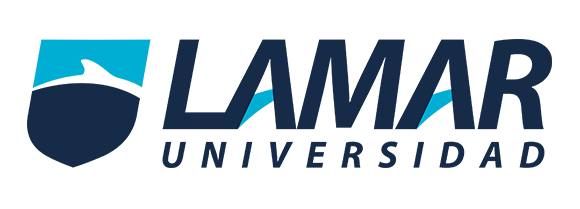 Maharta Estefanía Olivares Márquez.Análisis y Argumento.BEO4097Laura Elizabeth Celis Rincón.Lamar Universidad, Campus palomar.Comparación y contraste.Inauguración del Mexicable en Ecatepec.Periódicos:El universalEl informadorLa jornadaForma en que cuenta la noticia:Este periódico nos da al principio una pequeña introducción del Mexicable, en donde está, cuanta distancia tiene etc.Posteriormente nos habla sobre la inauguración con el presidente Enrique Peña Nieto y otros acompañantes que contribuyeron con este proyecto.Al final la noticia comenta, que con la llegada del presidente, algunas personas provenientes de la colonia de Ecatepec se acercaron a pedir un mejor abastecimiento de agua.En este periódico, la noticia fue muy similar a la del periódico el universal. En este se pueden apreciar el mismo formato y orden de la noticia.Comienza con una pequeña introducción del teleférico nuevo de Ecatepec.Después, sobre su inauguración, con el presidente Peña Nieto, en compañía de Eruviel Ávila.Se muestra el comentario de las personas de la colonia sobre el servicio de agua.En esta noticia nos comenta cuánto dinero se necesitó para llevar a cabo este proyecto, como su vez una breve explicación sobre este. Desde el principio hace referencia a las personas provenientes de esa colonia (Ecatepec) que a la llagada del presidente Enrique Peña Nieto, exigieron un mejor servicio de agua.